       ПРОФСОЮЗНАЯ ОРГАНИЗАЦИЯ  ГОРОДСКОГО  ОКРУГА  СЫЗРАНЬ  ПРОФСОЮЗА  РАБОТНИКОВ          НАРОДНОГО  ОБРАЗОВАНИЯ  И  НАУКИ  РФ _________________________________________________________________________________________  	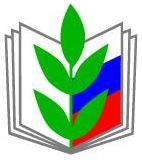 Первичная профсоюзная организация    Структурного подразделения «Детский сад № 55» ГБОУ СОШ № 19 г. СызраниПРОТОКОЛ №  1отчетно-выборного профсоюзного собранияот «24 »  апреля  2017 г.Состоит на учете   38    членов Профсоюза.Присутствуют на собрании 29 членов Профсоюза.Отсутствуют по причине (болезнь, отпуск, командировки и др.)  9 членов     ПрофсоюзаПредседательствовал (ли)  Лямина Елена Вячеславовна, заместитель заведующегоЧлены рабочего президиума собрания: -  Синяк Светлана Анатольевна, заведующий СП; -   Иванченко Наталья Владимировна, председатель ПК, музыкальный руководитель;      Секретарь  собрания   Коновалова Вера Михайловна, воспитатель.ПОВЕСТКА ДНЯ.1. Отчет о работе профсоюзного комитета за период 2014- 2016 г.г.2. Отчет о работе контрольно-ревизионной комиссии за период 2014-2016 г.г.3. Выборы председателя первичной организации Профсоюза.4. Выборы профкома.5. Выборы контрольно-ревизионной комиссии.6. Выборы уполномоченного профкома по охране труда.1. СЛУШАЛИ: Доклад председателя первичной организации Профсоюза «Отчет о работе профсоюзного комитета за период 2014 - 2016 г.г. и задачи на предстоящий период». (Доклад на 7  листах прилагается).2. СЛУШАЛИ: Доклад председателя контрольно-ревизионной комиссии. Отчет о работе контрольно-ревизионной комиссии за период 2014-2016 г.г. (Доклад на 2 листах прилагается).По отчетным докладам профсоюзного комитета и контрольно-ревизионной комиссии в прениях ВЫСТУПИЛИ:1) Воронина Тамара Михайловна, воспитатель, сказала, что профсоюзному комитету удалось организовать работу так, чтобы все члены профсоюза структурного подразделения ощущали внимание, поддержку и защиту их трудовых и социально-экономических прав и предложила признать работу профсоюзного комитета – удовлетворительной.  2) Сипатрина Наталья Вячеславовна, воспитатель, сказала, что профсоюзному комитету удалось решить свои главные задачи – создание сплоченного, дружного, активного коллектива, создание надежных гарантий в области нормальных условий труда, социальную защиту работников и предложила признать работу профсоюзного комитета – удовлетворительной, внесла предложение обратиться в горком профсоюза с просьбой выделять побольше бесплатных путевок на турбазу «Улыбка» для летнего отдыха сотрудников.  3) Давыдова Оксана Александровна, помощник воспитателя, сказала, что профком в детском саду – это своеобразная социальная служба и «служба доверия». Члены профсоюза со своими проблемами обращаются, в первую очередь в профком, где по мере сил стараются помочь своим коллегам и предложила признать работу профсоюзного комитета – удовлетворительной.  4) Синяк Светлана Анатольевна, заведующий, сказала, что с председателем профкома они являются равноправными социальными партнерами, тесно сотрудничают. Председатель профкома входит в состав практически всех комиссий структурного подразделения, успешно совмещает две важные задачи: налаживает взаимоотношение с руководителем и при этом активно защищает права членов профсоюза. Предложила признать работу профсоюзного комитета – удовлетворительной, отчет   контрольно-ревизионной комиссии утвердить.СЛУШАЛИ: О проекте Постановления отчетно-выборного профсоюзного собрания.ПРОГОЛОСОВАЛИ: Единогласно.Замечаний, предложений, поправок к проекту не было. (Текст постановления по первому вопросу на ____1___ листе  прилагается)ПОСТАНОВИЛИ: Утвердить проект  постановления отчетно-выборного профсоюзного собрания. Работу профсоюзного комитета считать удовлетворительной.Отчет контрольно-ревизионной комиссии утвердить.3. СЛУШАЛИ: О выборах председателя первичной организации Профсоюза. Члены первичной профсоюзной организации выдвинули одну кандидатуру – Иванченко Н.В. ПОСТАНОВИЛИ: Избрать председателем первичной профсоюзной организации структурного подразделения Иванченко Н.В. сроком на два года.ПРОГОЛОСОВАЛИ: «за»_29__ «против»__-_ «воздержался»__-_ СЛУШАЛИ: О выборах профсоюзного комитета. Поступило предложение оставить профсоюзный комитет в прежнем составе и проголосовать списком за следующих членов профсоюза:Воронину Т.М.Лисину Т.В.Лямину Е.В.Коновалову В.М.Арутюнян Т.А.Горловскую Е.А.Забродину Н.В.ПРОГОЛОСОВАЛИ: «за»_29__ «против»__-_ «воздержался»__-_ ПОСТАНОВИЛИ: Избрать в состав профсоюзного комитета следующих членов профсоюза: Воронину Т.М.Лисину Т.В.Лямину Е.В.Коновалову В.М.Арутюнян Т.А.Горловскую Е.А.Забродину Н.В.сроком на два года.ПРОГОЛОСОВАЛИ: «за»_29__ «против»__-_ «воздержался»__-_ СЛУШАЛИ: О выборах контрольно-ревизионной комиссии. Глотова В.В., воспитатель, предложила избрать контрольно-ревизионную комиссию в составе 3-х человек, персонально:Герасимову Е.А.Баранчук О.Е.Внукову Е.Я.Поступило предложение проголосовать списком.         ПРОГОЛОСОВАЛИ: «за»_29__ «против»__-_ «воздержался»__-_         ПОСТАНОВИЛИ: В состав контрольно-ревизионной комиссии избрать:Герасимову Е.А.Баранчук О.Е.Внукову Е.Я. сроком на два года.ПРОГОЛОСОВАЛИ: «за»_29__ «против»__-_ «воздержался»__-_6. СЛУШАЛИ: О выборах уполномоченного профкома по охране труда. Члены первичной профсоюзной организации выдвинули одну кандидатуру – Коноваловой В. М.ПОСТАНОВИЛИ: Избрать уполномоченным профкома по охране труда структурного подразделения Коновалову В. М. сроком на два года.ПРОГОЛОСОВАЛИ: «за»_29__ «против»__-_ «воздержался»__-_ РЕШЕНИЕ1. Работу профсоюзного комитета считать удовлетворительной.2.  Отчет контрольно-ревизионной комиссии утвердить.3. Избрать председателем первичной профсоюзной организации    структурного подразделения Иванченко Н.В. сроком на два года.4. Избрать в состав профсоюзного комитета следующих членов Профсоюза: Воронину Т.М.Лисину Т.В.Лямину Е.В.Коновалову В.М.Арутюнян Т.А.Горловскую Е.А.Забродину Н.В.сроком на два года.5. Избрать в состав контрольно-ревизионной комиссии:Герасимову Е.А.Баранчук О.Е.Внукову Е.Я.сроком на два года.6. Избрать уполномоченным профкома по охране труда структурного подразделения Коновалову В. М. сроком на два года.Председатель первичной профсоюзной организации  СП                                            Н.В. Иванченко